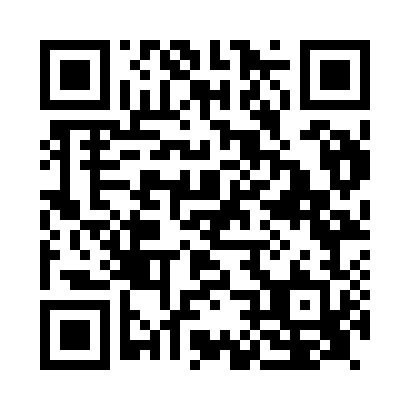 Prayer times for Minya, EgyptMon 1 Apr 2024 - Tue 30 Apr 2024High Latitude Method: NonePrayer Calculation Method: Egyptian General Authority of SurveyAsar Calculation Method: ShafiPrayer times provided by https://www.salahtimes.comDateDayFajrSunriseDhuhrAsrMaghribIsha1Mon4:215:4712:013:316:157:322Tue4:195:4612:013:316:167:333Wed4:185:4512:003:316:167:334Thu4:175:4412:003:316:177:345Fri4:165:4312:003:316:177:356Sat4:145:4111:593:316:187:357Sun4:135:4011:593:316:187:368Mon4:125:3911:593:316:197:379Tue4:115:3811:593:316:197:3710Wed4:095:3711:583:316:207:3811Thu4:085:3611:583:306:207:3912Fri4:075:3511:583:306:217:4013Sat4:055:3411:583:306:227:4014Sun4:045:3311:573:306:227:4115Mon4:035:3211:573:306:237:4216Tue4:025:3111:573:306:237:4217Wed4:015:3011:573:306:247:4318Thu3:595:2911:563:306:247:4419Fri3:585:2811:563:296:257:4520Sat3:575:2711:563:296:257:4521Sun3:565:2611:563:296:267:4622Mon3:545:2511:563:296:277:4723Tue3:535:2411:553:296:277:4824Wed3:525:2311:553:296:287:4925Thu3:515:2211:553:296:287:4926Fri4:506:2112:554:287:298:5027Sat4:496:2012:554:287:298:5128Sun4:476:1912:554:287:308:5229Mon4:466:1812:544:287:318:5330Tue4:456:1812:544:287:318:53